Madison Single Family HousingIra Sharenow2023-03-05IntroductionThis document uses linear regression, random forests, and boosting to analyze Madison Wisconsin single family home sales, 1994-2023.In this document, I used the R programming language for data cleaning and manipulation as well as for implementing the data science techniques.The charts were created using the ggplot2 package. The tables were created using the flextable package.I have also created a number of charts using Tableau and summary pivot tables and charts with Excel. Please visit my website for the links. https://irasharenow.com/This document starts with a familiar pattern. The data is read in. Then the data is cleaned up as there are misspellings and other errors.The data is broken down by high schools and school areas that had few sales were eliminated with the use of a user-defined R function.First I did regression. Then random forest. Then boosting.In each case, I created a model on the training set. Then I performed predictions on the test set.The comparison table is at the end.For the analyses, I broke the data up into a training set and a test set. I then performed a number of analyses. I plan on revisting this data set to do further analyses in the near future.The R code is available in the alternate version of this document.# ```{r setup, include=TRUE}
knitr::opts_chunk$set(echo = FALSE, ft.align="left")

# Madison housing second version

# Preliminaries

library(tidyverse)
library(scales)          # Graphing
library(flextable)
library(readxl)          # read Excel file
library(stringr)         # string manipulation
library(lubridate)       # working with dates
library(leaps)           # selecting best regressions
library(tree)            # basic tree function  
library(randomForest)    # random forest
library(gbm)             # gradient boosting
library(faraway)         # regression techniquesHome Sales by Decade and SizeSome exploratory charts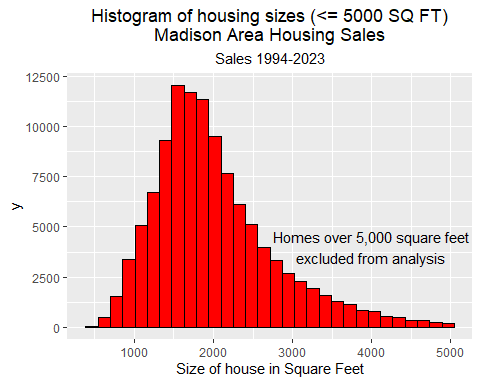 Boxplots of Sale Price by High School and Decade of Sale
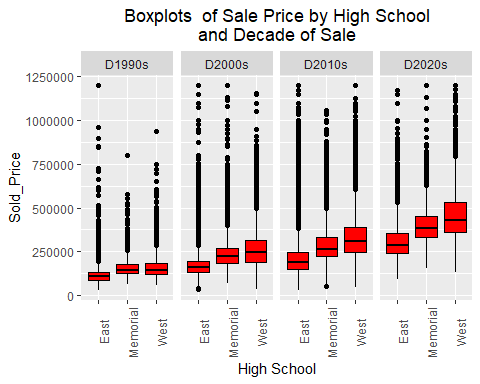 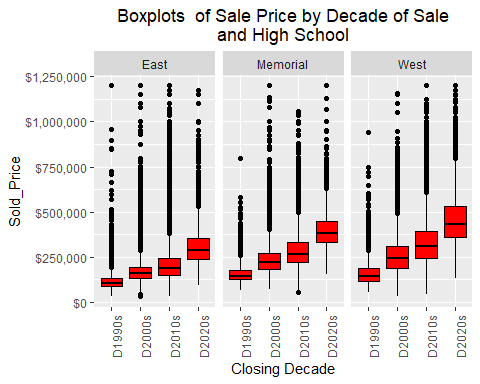 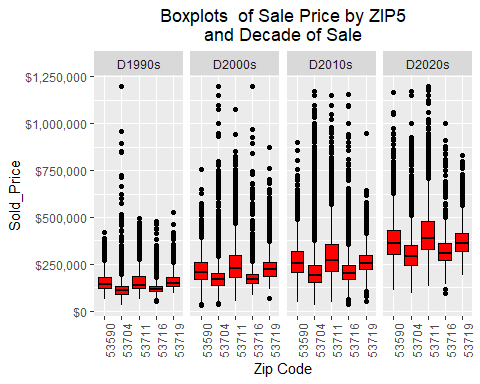 RegressionSplit data in training and test sets
Then do regression on training set
and predict on the test set## The regression formula is:lm.fit = lm(Sold_Price ~ FinSqFt + Closing_Date_year  + YearBuilt1980_plus + Beds  + LandAssess + Total_Full_Garage_Stalls + Total_Baths + High,         data = housingTrain)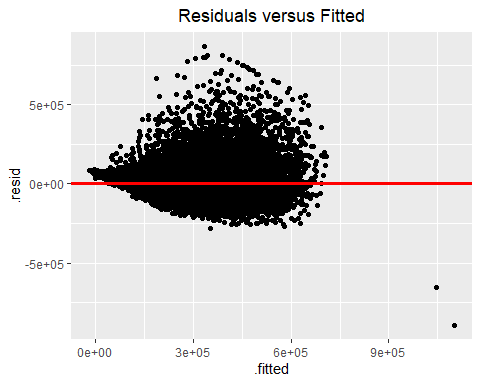 ## mean square error:  5921807030## mean absolute difference:  51887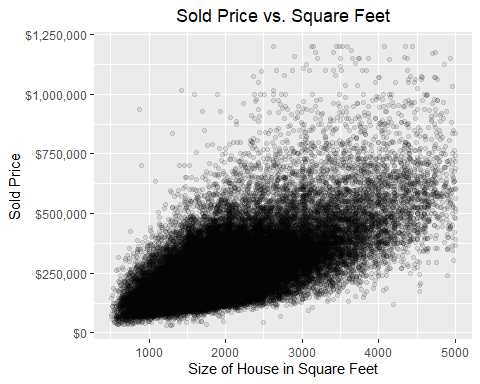 Random Forest## 
## Call:
##  randomForest(formula = Sold_Price ~ FinSqFt + Closing_Date_year +      YearBuilt1980_plus + Beds + Full_Baths + YearBuilt + Total_Baths +      ZIP5 + High, data = housingTrain, mtry = 4, importance = TRUE,      ntree = 200) 
##                Type of random forest: regression
##                      Number of trees: 200
## No. of variables tried at each split: 4
## 
##           Mean of squared residuals: 3273089717
##                     % Var explained: 82.05## RF MSE:  3199413497.22394## mean abs error:  32273.7294074767##                      %IncMSE IncNodePurity
## FinSqFt             77.36642  3.452654e+14
## Closing_Date_year  327.82376  2.650597e+14
## YearBuilt1980_plus  26.50031  4.475491e+12
## Beds                28.77647  1.947189e+13
## Full_Baths          12.07724  2.218624e+13
## YearBuilt          134.38530  1.246365e+14
## Total_Baths         19.23591  1.114328e+14
## ZIP5                71.91995  3.139464e+13
## High                96.52026  4.368963e+13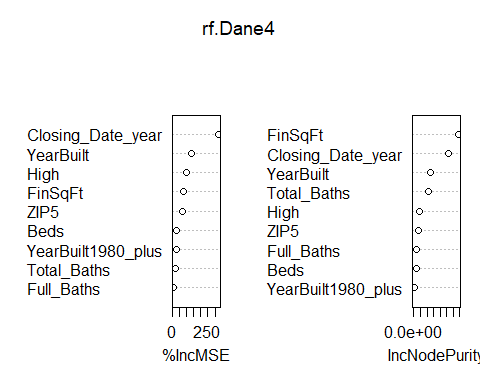 Boosting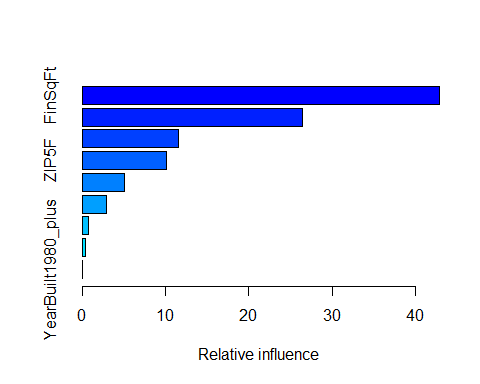 ##                                   var     rel.inf
## FinSqFt                       FinSqFt 42.87730738
## Closing_Date_year   Closing_Date_year 26.43764245
## YearBuilt                   YearBuilt 11.48942343
## ZIP5F                           ZIP5F 10.06617681
## HighF                           HighF  5.03125775
## Total_Baths               Total_Baths  2.91438632
## Beds                             Beds  0.79407083
## Full_Baths                 Full_Baths  0.36061158
## YearBuilt1980_plus YearBuilt1980_plus  0.02912345## MSE Boosting:  3061540248.45942## AMAD Boosting:  31876.3971474589##    Technique VarExpl MeanAbsError
## 1 Regression   0.671        51887
## 2         RF   0.821        32773
## 3   Boosting      NA        31876Performance of the 3 Data Science TechniquesMadison Area Home SalesMadison Area Home SalesMadison Area Home SalesMadison Area Home SalesDecadeSmallMediumLargeD1990s7,4955,9154,509D2000s13,12613,18011,621D2010s11,52514,16815,697D2020s4,0594,9975,630Years: 1994-2023
Small: < 1600 SqFt;
Medium: 1600-2160 SqFt;
Large > 2160 SqFtYears: 1994-2023
Small: < 1600 SqFt;
Medium: 1600-2160 SqFt;
Large > 2160 SqFtYears: 1994-2023
Small: < 1600 SqFt;
Medium: 1600-2160 SqFt;
Large > 2160 SqFtYears: 1994-2023
Small: < 1600 SqFt;
Medium: 1600-2160 SqFt;
Large > 2160 SqFtEstimateStandard Errort valuePr(>|t|)(Intercept)-14,966,042.95282,757.792-180.8410.0000***FinSqFt90.1180.799112.7840.0000***Closing_Date_year7,468.47141.193181.3020.0000***YearBuilt1980_plus15,737.545862.53218.2460.0000***Beds-36.748659.499-0.0560.9556LandAssess0.0120.00111.4860.0000***Total_Full_Garage_Stalls6,753.770531.82012.6990.0000***Total_Baths4,529.345780.9225.8000.0000***HighEast5,041.7894,371.5551.1530.2488HighLafollette-15,727.8004,351.389-3.6140.0003***HighMcFarland3,651.2824,628.1380.7890.4302HighMemorial4,964.1164,312.5941.1510.2497HighMiddleton69,944.5384,854.69114.4080.0000***HighMonona Grove180.1844,524.9390.0400.9682HighOregon2,869.1554,505.8120.6370.5243HighStoughton-13,178.8244,492.255-2.9340.0034 **HighSun Prairie East-22,503.8584,338.327-5.1870.0000***HighVerona6,654.1084,425.7591.5030.1327HighWaunakee27,848.9894,507.6816.1780.0000***HighWest59,651.4924,362.23313.6750.0000***Signif. codes: 0 <= '***' < 0.001 < '**' < 0.01 < '*' < 0.05Signif. codes: 0 <= '***' < 0.001 < '**' < 0.01 < '*' < 0.05Signif. codes: 0 <= '***' < 0.001 < '**' < 0.01 < '*' < 0.05Signif. codes: 0 <= '***' < 0.001 < '**' < 0.01 < '*' < 0.05Signif. codes: 0 <= '***' < 0.001 < '**' < 0.01 < '*' < 0.05Signif. codes: 0 <= '***' < 0.001 < '**' < 0.01 < '*' < 0.05Residual standard error: 7.69e+04 on 52217 degrees of freedomResidual standard error: 7.69e+04 on 52217 degrees of freedomResidual standard error: 7.69e+04 on 52217 degrees of freedomResidual standard error: 7.69e+04 on 52217 degrees of freedomResidual standard error: 7.69e+04 on 52217 degrees of freedomResidual standard error: 7.69e+04 on 52217 degrees of freedomMultiple R-squared: 0.6711, Adjusted R-squared: 0.671Multiple R-squared: 0.6711, Adjusted R-squared: 0.671Multiple R-squared: 0.6711, Adjusted R-squared: 0.671Multiple R-squared: 0.6711, Adjusted R-squared: 0.671Multiple R-squared: 0.6711, Adjusted R-squared: 0.671Multiple R-squared: 0.6711, Adjusted R-squared: 0.671F-statistic: 5609 on 52217 and 19 DF, p-value: 0.0000F-statistic: 5609 on 52217 and 19 DF, p-value: 0.0000F-statistic: 5609 on 52217 and 19 DF, p-value: 0.0000F-statistic: 5609 on 52217 and 19 DF, p-value: 0.0000F-statistic: 5609 on 52217 and 19 DF, p-value: 0.0000F-statistic: 5609 on 52217 and 19 DF, p-value: 0.0000Analysis of Madison Area Home SalesAnalysis of Madison Area Home SalesAnalysis of Madison Area Home SalesTechniqueVarExplMeanAbsErrorRegression0.67151,887RF0.82132,773Boosting31,876